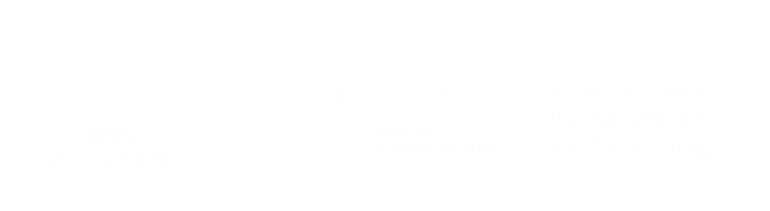 About this summaryThe purpose of this summary is to explain the regulatory framework for noise pollution within the proposed final Environment Protection Regulations. For more information about these regulations, please see the Guide to the proposed Environment Protection Regulations (EPA publication 1753).This summary also outlines the proposed final environment reference standard as it relates to noise.Legislative frameworkNew environment protection legislation – the Environment Protection Act 2017 as amended by the Environment Protection Amendment Act 2018 (the new EP legislation) – is intended to commence on 1 July 2021. The new EP legislation introduces a new approach to environmental management for Victoria, focusing on preventing pollution impacts rather than managing those impacts after they have occurred. For an overview of the Act see Factsheet: Environment Protection Amendment Act.The cornerstone of the new EP legislation is the general environmental duty (GED). The GED requires Victorians to understand and minimise their risks of harm to human health and the environment from pollution and waste (including noise). For more information on the GED, see Industry guidance: supporting you to comply with the general environmental duty (EPA publication 1741).The new EP legislation defines noise as unwanted sound. It introduces an ‘unreasonable noise’ section to provide a legislative control for any noise emitted from a place or premises that is not a residential premises (See section 166 – Unreasonable noise). The proposed final Regulations will replace the following legislative instruments:State Environment Protection Policy (Control of Noise from Commerce, Industry and Trade), SEPP N-1 State Environment Protection Policy (Control of Music Noise from Public Premises), SEPP N-2 Environment Protection (Residential noise) Regulations 2018 Environment Protection (Vehicle emissions) Regulations 2013Proposed final Environment Protection RegulationsThe proposed final regulations set out a noise framework for residential, commercial, industrial and trade premises, as well as entertainment venues and events. The framework defines unreasonable noise, aggravated noise and other related concepts in relation to activities at these types of premises.Under the regulations, noise from residential premises is deemed to be unreasonable if emitted from prescribed items at prohibited times (such as at night or early morning). Examples include lawn mowers and stereo equipment.In relation to commercial, industrial and trade premises and indoor and outdoor entertainment venues and events, noise levels are set to protect ‘noise-sensitive areas’ from unreasonable noise. Noise-sensitive areas are described on the next page. The regulations for these types of premises use the same methods to calculate noise limits as: the previous relevant SEPPsNoise from industry in regional Victoria guideline (EPA publication 1411). The regulatory framework also includes a new reference document called Noise limit and assessment protocol for the control of noise from commercial, industrial and trade premises and entertainment venues. This ‘Noise Protocol’ outlines EPA’s required approach to the determination of noise limits and to the measurement, prediction and analysis of noise.Proposed final environment reference standard A consolidated environment reference standard (ERS) has been developed as part of the legislative framework for environment protection in Victoria. The parts of the ERS relating to ambient sound will set objectives and indicators against defined environmental values. While the ERS is not a compliance standard for business, EPA and councils will need to take it into account in relevant decisions. The objectives and indicators have been developed to reflect the current ambient soundscape associated with different land use settings, from highly urbanised areas to natural environments. The intention is to assist monitoring and reporting so that, over time, changes to the ambient sound environment can be mapped for the whole of Victoria.Environmental valuesEnvironmental values are uses, attributes and functions of the environment that Victorians value. For example, being able to sleep without unreasonable noise disturbance.Broadly, these values seek to achieve and maintain an environment in which the activities that people do at home are not disrupted by unreasonable levels of ambient (outside) sound. These activities are defined under the current noise SEPPs as: sleep during the night domestic and recreational activities normal conversation. Three new environmental values are being proposed: childhood learning and development human tranquillity and enjoyment outdoors in natural areas. musical entertainment.Noise-sensitive areasAs under the current SEPP framework, the final regulations define noise-sensitive areas. These are specific types of premises and areas that require protection from unreasonable noise, such as residential premises, retirement villages and hospitals. The noise-sensitive areas defined in the current SEPPs are proposed to be maintained in the new framework. However, the definitions will be updated to include current terminology.Two new noise-sensitive areas are also proposed. The first area covers: child care centres kindergartens primary and secondary schools. This aligns with the environmental value of childhood learning and development. The second area includes: tourist establishments camping grounds caravan parks in rural areas. This acknowledges that these locations are often valued for their natural soundscape and aligns with the second proposed environmental value in the ERS of human tranquillity and enjoyment outdoors in natural areas.